ESOGU Faculty of Education, Department of Elementary and Early Childhood Education, Early Childhood Education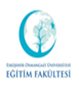 Instructor(s): Signature: 	SEMESTERSpringCOURSE CODE 171918006COURSE NAMEChildren at Risk and EducationSEMESTERWEEKLY COURSE PERIODWEEKLY COURSE PERIODWEEKLY COURSE PERIODWEEKLY COURSE PERIODWEEKLY COURSE PERIODWEEKLY COURSE PERIODCOURSE OFCOURSE OFCOURSE OFCOURSE OFCOURSE OFCOURSE OFSEMESTERTheoryTheoryPracticeLabratoryLabratoryLabratoryCreditECTSECTSTYPETYPELANGUAGE8220000244COMPULSORY ( )  ELECTIVE (X )COMPULSORY ( )  ELECTIVE (X )TURKISHCOURSE CATEGORYCOURSE CATEGORYCOURSE CATEGORYCOURSE CATEGORYCOURSE CATEGORYCOURSE CATEGORYCOURSE CATEGORYCOURSE CATEGORYCOURSE CATEGORYCOURSE CATEGORYCOURSE CATEGORYCOURSE CATEGORYCOURSE CATEGORYProfessional KnowledgeProfessional KnowledgeContent KnowledgeContent KnowledgeContent KnowledgeContent KnowledgeGeneral Culture KnowledgeGeneral Culture KnowledgeGeneral Culture KnowledgeElective CourseElective CourseElective CourseElective CourseGeneral Knowledge( )   Content Knowledge (X)General Knowledge( )   Content Knowledge (X)General Knowledge( )   Content Knowledge (X)General Knowledge( )   Content Knowledge (X)ASSESSMENT CRITERIAASSESSMENT CRITERIAASSESSMENT CRITERIAASSESSMENT CRITERIAASSESSMENT CRITERIAASSESSMENT CRITERIAASSESSMENT CRITERIAASSESSMENT CRITERIAASSESSMENT CRITERIAASSESSMENT CRITERIAASSESSMENT CRITERIAASSESSMENT CRITERIAASSESSMENT CRITERIAMID-TERMMID-TERMMID-TERMMID-TERMMID-TERMEvaluation TypeEvaluation TypeEvaluation TypeEvaluation TypeEvaluation TypeEvaluation TypeQuantity%MID-TERMMID-TERMMID-TERMMID-TERMMID-TERM1st Mid-Term1st Mid-Term1st Mid-Term1st Mid-Term1st Mid-Term1st Mid-Term140MID-TERMMID-TERMMID-TERMMID-TERMMID-TERM2nd Mid-Term2nd Mid-Term2nd Mid-Term2nd Mid-Term2nd Mid-Term2nd Mid-TermMID-TERMMID-TERMMID-TERMMID-TERMMID-TERMQuizQuizQuizQuizQuizQuizMID-TERMMID-TERMMID-TERMMID-TERMMID-TERMHomeworkHomeworkHomeworkHomeworkHomeworkHomeworkMID-TERMMID-TERMMID-TERMMID-TERMMID-TERMProjectProjectProjectProjectProjectProjectMID-TERMMID-TERMMID-TERMMID-TERMMID-TERMReportReportReportReportReportReportMID-TERMMID-TERMMID-TERMMID-TERMMID-TERMOthers (………)Others (………)Others (………)Others (………)Others (………)Others (………)FINAL EXAMFINAL EXAMFINAL EXAMFINAL EXAMFINAL EXAM160PREREQUIEITE(S)PREREQUIEITE(S)PREREQUIEITE(S)PREREQUIEITE(S)PREREQUIEITE(S)No No No No No No No No COURSE DESCRIPTIONCOURSE DESCRIPTIONCOURSE DESCRIPTIONCOURSE DESCRIPTIONCOURSE DESCRIPTIONDuring the course, risk factors and effects are groups of children created by risk factors; (children living and working on the streets, children working in the sectors, children in fragmented families, children in need of protection, juvenile pushed to crime, children neglected and exploited, children under developmental risk, children living in adverse environmental conditions) the critical elements in the education of children at risk and the precautions to be taken, applied in Turkey and other countries for the education of children at risk projects will be discussed.  During the course, risk factors and effects are groups of children created by risk factors; (children living and working on the streets, children working in the sectors, children in fragmented families, children in need of protection, juvenile pushed to crime, children neglected and exploited, children under developmental risk, children living in adverse environmental conditions) the critical elements in the education of children at risk and the precautions to be taken, applied in Turkey and other countries for the education of children at risk projects will be discussed.  During the course, risk factors and effects are groups of children created by risk factors; (children living and working on the streets, children working in the sectors, children in fragmented families, children in need of protection, juvenile pushed to crime, children neglected and exploited, children under developmental risk, children living in adverse environmental conditions) the critical elements in the education of children at risk and the precautions to be taken, applied in Turkey and other countries for the education of children at risk projects will be discussed.  During the course, risk factors and effects are groups of children created by risk factors; (children living and working on the streets, children working in the sectors, children in fragmented families, children in need of protection, juvenile pushed to crime, children neglected and exploited, children under developmental risk, children living in adverse environmental conditions) the critical elements in the education of children at risk and the precautions to be taken, applied in Turkey and other countries for the education of children at risk projects will be discussed.  During the course, risk factors and effects are groups of children created by risk factors; (children living and working on the streets, children working in the sectors, children in fragmented families, children in need of protection, juvenile pushed to crime, children neglected and exploited, children under developmental risk, children living in adverse environmental conditions) the critical elements in the education of children at risk and the precautions to be taken, applied in Turkey and other countries for the education of children at risk projects will be discussed.  During the course, risk factors and effects are groups of children created by risk factors; (children living and working on the streets, children working in the sectors, children in fragmented families, children in need of protection, juvenile pushed to crime, children neglected and exploited, children under developmental risk, children living in adverse environmental conditions) the critical elements in the education of children at risk and the precautions to be taken, applied in Turkey and other countries for the education of children at risk projects will be discussed.  During the course, risk factors and effects are groups of children created by risk factors; (children living and working on the streets, children working in the sectors, children in fragmented families, children in need of protection, juvenile pushed to crime, children neglected and exploited, children under developmental risk, children living in adverse environmental conditions) the critical elements in the education of children at risk and the precautions to be taken, applied in Turkey and other countries for the education of children at risk projects will be discussed.  During the course, risk factors and effects are groups of children created by risk factors; (children living and working on the streets, children working in the sectors, children in fragmented families, children in need of protection, juvenile pushed to crime, children neglected and exploited, children under developmental risk, children living in adverse environmental conditions) the critical elements in the education of children at risk and the precautions to be taken, applied in Turkey and other countries for the education of children at risk projects will be discussed.  COURSE OBJECTIVESCOURSE OBJECTIVESCOURSE OBJECTIVESCOURSE OBJECTIVESCOURSE OBJECTIVESThe aim of this course is knowing children at risk, for the education of children at risk in Turkey and other countries to create awareness in society about the precautions to be taken by the projects implemented.   The aim of this course is knowing children at risk, for the education of children at risk in Turkey and other countries to create awareness in society about the precautions to be taken by the projects implemented.   The aim of this course is knowing children at risk, for the education of children at risk in Turkey and other countries to create awareness in society about the precautions to be taken by the projects implemented.   The aim of this course is knowing children at risk, for the education of children at risk in Turkey and other countries to create awareness in society about the precautions to be taken by the projects implemented.   The aim of this course is knowing children at risk, for the education of children at risk in Turkey and other countries to create awareness in society about the precautions to be taken by the projects implemented.   The aim of this course is knowing children at risk, for the education of children at risk in Turkey and other countries to create awareness in society about the precautions to be taken by the projects implemented.   The aim of this course is knowing children at risk, for the education of children at risk in Turkey and other countries to create awareness in society about the precautions to be taken by the projects implemented.   The aim of this course is knowing children at risk, for the education of children at risk in Turkey and other countries to create awareness in society about the precautions to be taken by the projects implemented.   ADDITIVE OF COURSE TO APPLY PROFESSIONAL EDUATIONADDITIVE OF COURSE TO APPLY PROFESSIONAL EDUATIONADDITIVE OF COURSE TO APPLY PROFESSIONAL EDUATIONADDITIVE OF COURSE TO APPLY PROFESSIONAL EDUATIONADDITIVE OF COURSE TO APPLY PROFESSIONAL EDUATIONCOURSE OUTCOMESCOURSE OUTCOMESCOURSE OUTCOMESCOURSE OUTCOMESCOURSE OUTCOMESBy the end of course, successful students will be able to; recognize and categorize the children-at-risk, explain the motive why those children are in this risk group in the light of scientific research findings,Make plan and apply preservation and prevention programs considering each risk groups, define related institutions which reintegrate those children into the society,Research related nongovernmental organizations working for those children and comment on their works.By the end of course, successful students will be able to; recognize and categorize the children-at-risk, explain the motive why those children are in this risk group in the light of scientific research findings,Make plan and apply preservation and prevention programs considering each risk groups, define related institutions which reintegrate those children into the society,Research related nongovernmental organizations working for those children and comment on their works.By the end of course, successful students will be able to; recognize and categorize the children-at-risk, explain the motive why those children are in this risk group in the light of scientific research findings,Make plan and apply preservation and prevention programs considering each risk groups, define related institutions which reintegrate those children into the society,Research related nongovernmental organizations working for those children and comment on their works.By the end of course, successful students will be able to; recognize and categorize the children-at-risk, explain the motive why those children are in this risk group in the light of scientific research findings,Make plan and apply preservation and prevention programs considering each risk groups, define related institutions which reintegrate those children into the society,Research related nongovernmental organizations working for those children and comment on their works.By the end of course, successful students will be able to; recognize and categorize the children-at-risk, explain the motive why those children are in this risk group in the light of scientific research findings,Make plan and apply preservation and prevention programs considering each risk groups, define related institutions which reintegrate those children into the society,Research related nongovernmental organizations working for those children and comment on their works.By the end of course, successful students will be able to; recognize and categorize the children-at-risk, explain the motive why those children are in this risk group in the light of scientific research findings,Make plan and apply preservation and prevention programs considering each risk groups, define related institutions which reintegrate those children into the society,Research related nongovernmental organizations working for those children and comment on their works.By the end of course, successful students will be able to; recognize and categorize the children-at-risk, explain the motive why those children are in this risk group in the light of scientific research findings,Make plan and apply preservation and prevention programs considering each risk groups, define related institutions which reintegrate those children into the society,Research related nongovernmental organizations working for those children and comment on their works.By the end of course, successful students will be able to; recognize and categorize the children-at-risk, explain the motive why those children are in this risk group in the light of scientific research findings,Make plan and apply preservation and prevention programs considering each risk groups, define related institutions which reintegrate those children into the society,Research related nongovernmental organizations working for those children and comment on their works.TEXTBOOKTEXTBOOKTEXTBOOKTEXTBOOKTEXTBOOKWalker, S., Wachs, T., Grantham-McGregor, S., Black, M., Nelson, C., Huffman, S., Ricthcer,L. (2011). Inequality in early childhood: Risk and protective factors for early childhooddevelopment. The Lancet, 378(9799), 1325-1338.Walker, S., Wachs, T., Grantham-McGregor, S., Black, M., Nelson, C., Huffman, S., Ricthcer,L. (2011). Inequality in early childhood: Risk and protective factors for early childhooddevelopment. The Lancet, 378(9799), 1325-1338.Walker, S., Wachs, T., Grantham-McGregor, S., Black, M., Nelson, C., Huffman, S., Ricthcer,L. (2011). Inequality in early childhood: Risk and protective factors for early childhooddevelopment. The Lancet, 378(9799), 1325-1338.Walker, S., Wachs, T., Grantham-McGregor, S., Black, M., Nelson, C., Huffman, S., Ricthcer,L. (2011). Inequality in early childhood: Risk and protective factors for early childhooddevelopment. The Lancet, 378(9799), 1325-1338.Walker, S., Wachs, T., Grantham-McGregor, S., Black, M., Nelson, C., Huffman, S., Ricthcer,L. (2011). Inequality in early childhood: Risk and protective factors for early childhooddevelopment. The Lancet, 378(9799), 1325-1338.Walker, S., Wachs, T., Grantham-McGregor, S., Black, M., Nelson, C., Huffman, S., Ricthcer,L. (2011). Inequality in early childhood: Risk and protective factors for early childhooddevelopment. The Lancet, 378(9799), 1325-1338.Walker, S., Wachs, T., Grantham-McGregor, S., Black, M., Nelson, C., Huffman, S., Ricthcer,L. (2011). Inequality in early childhood: Risk and protective factors for early childhooddevelopment. The Lancet, 378(9799), 1325-1338.Walker, S., Wachs, T., Grantham-McGregor, S., Black, M., Nelson, C., Huffman, S., Ricthcer,L. (2011). Inequality in early childhood: Risk and protective factors for early childhooddevelopment. The Lancet, 378(9799), 1325-1338.OTHER REFERENCESOTHER REFERENCESOTHER REFERENCESOTHER REFERENCESOTHER REFERENCESAile ve Sosyal Politikalar Bakanlığı Çocuk Hizmetleri Genel Müdürlüğü (2017). Türkiye’de çocuklara yönelik koruyucu ve önleyici politikaları değerlendirme çalıştayı raporu. Anakara: Aile ve Sosyal Politikalar Bakanlığı Yayın No: 10 Çocuk Hizmetleri Genel Müdürlüğü Yayın No: 05.Eryalçın, M. ve Duyan, v. (2017). Suça sürüklenen çocuklar ve gençler. İstanbul: Yeni İnsan Yayınevi EURYDICE (2009). Avrupa’da erken çocukluk eğimi bakımı ve bakımı: sosyal kültürel eşitsizliklerle ilgilenmek. EURYDICE Türkiye Birimi Milli Eğitim Bakanlığı Strateji Geliştirme Başkanlığı Yayınları. http://sgb.meb.gov.tr/eurydice/kitaplar/Avrupada_Erken_cocukluk_Egitimi_ve_Bakimi/Avrupada_Erken_cocukluk_Egitimi_ve_Bakimi.pdfGüngör, M. (2013). Risk altındaki çocukların aile yapıları ve suça yönelimleri (Mersin ili örneği). Mersin Üniversitesi Eğitim Fakültesi Dergisi, 9(2), 421-434.Çoban, S. (2015). Türkiye’de risk altındaki çocuklar ve çocuk suçluluğu üzerine bir değerlendirme. Sosyoloji Konferansları, DOI:10.18368/IU/sk.24682Yavuzer, H. (2011), Çocuk ve Suç, (14. Baskı). İstanbul, Remzi Kitabevi Yayını.Aile ve Sosyal Politikalar Bakanlığı Çocuk Hizmetleri Genel Müdürlüğü (2017). Türkiye’de çocuklara yönelik koruyucu ve önleyici politikaları değerlendirme çalıştayı raporu. Anakara: Aile ve Sosyal Politikalar Bakanlığı Yayın No: 10 Çocuk Hizmetleri Genel Müdürlüğü Yayın No: 05.Eryalçın, M. ve Duyan, v. (2017). Suça sürüklenen çocuklar ve gençler. İstanbul: Yeni İnsan Yayınevi EURYDICE (2009). Avrupa’da erken çocukluk eğimi bakımı ve bakımı: sosyal kültürel eşitsizliklerle ilgilenmek. EURYDICE Türkiye Birimi Milli Eğitim Bakanlığı Strateji Geliştirme Başkanlığı Yayınları. http://sgb.meb.gov.tr/eurydice/kitaplar/Avrupada_Erken_cocukluk_Egitimi_ve_Bakimi/Avrupada_Erken_cocukluk_Egitimi_ve_Bakimi.pdfGüngör, M. (2013). Risk altındaki çocukların aile yapıları ve suça yönelimleri (Mersin ili örneği). Mersin Üniversitesi Eğitim Fakültesi Dergisi, 9(2), 421-434.Çoban, S. (2015). Türkiye’de risk altındaki çocuklar ve çocuk suçluluğu üzerine bir değerlendirme. Sosyoloji Konferansları, DOI:10.18368/IU/sk.24682Yavuzer, H. (2011), Çocuk ve Suç, (14. Baskı). İstanbul, Remzi Kitabevi Yayını.Aile ve Sosyal Politikalar Bakanlığı Çocuk Hizmetleri Genel Müdürlüğü (2017). Türkiye’de çocuklara yönelik koruyucu ve önleyici politikaları değerlendirme çalıştayı raporu. Anakara: Aile ve Sosyal Politikalar Bakanlığı Yayın No: 10 Çocuk Hizmetleri Genel Müdürlüğü Yayın No: 05.Eryalçın, M. ve Duyan, v. (2017). Suça sürüklenen çocuklar ve gençler. İstanbul: Yeni İnsan Yayınevi EURYDICE (2009). Avrupa’da erken çocukluk eğimi bakımı ve bakımı: sosyal kültürel eşitsizliklerle ilgilenmek. EURYDICE Türkiye Birimi Milli Eğitim Bakanlığı Strateji Geliştirme Başkanlığı Yayınları. http://sgb.meb.gov.tr/eurydice/kitaplar/Avrupada_Erken_cocukluk_Egitimi_ve_Bakimi/Avrupada_Erken_cocukluk_Egitimi_ve_Bakimi.pdfGüngör, M. (2013). Risk altındaki çocukların aile yapıları ve suça yönelimleri (Mersin ili örneği). Mersin Üniversitesi Eğitim Fakültesi Dergisi, 9(2), 421-434.Çoban, S. (2015). Türkiye’de risk altındaki çocuklar ve çocuk suçluluğu üzerine bir değerlendirme. Sosyoloji Konferansları, DOI:10.18368/IU/sk.24682Yavuzer, H. (2011), Çocuk ve Suç, (14. Baskı). İstanbul, Remzi Kitabevi Yayını.Aile ve Sosyal Politikalar Bakanlığı Çocuk Hizmetleri Genel Müdürlüğü (2017). Türkiye’de çocuklara yönelik koruyucu ve önleyici politikaları değerlendirme çalıştayı raporu. Anakara: Aile ve Sosyal Politikalar Bakanlığı Yayın No: 10 Çocuk Hizmetleri Genel Müdürlüğü Yayın No: 05.Eryalçın, M. ve Duyan, v. (2017). Suça sürüklenen çocuklar ve gençler. İstanbul: Yeni İnsan Yayınevi EURYDICE (2009). Avrupa’da erken çocukluk eğimi bakımı ve bakımı: sosyal kültürel eşitsizliklerle ilgilenmek. EURYDICE Türkiye Birimi Milli Eğitim Bakanlığı Strateji Geliştirme Başkanlığı Yayınları. http://sgb.meb.gov.tr/eurydice/kitaplar/Avrupada_Erken_cocukluk_Egitimi_ve_Bakimi/Avrupada_Erken_cocukluk_Egitimi_ve_Bakimi.pdfGüngör, M. (2013). Risk altındaki çocukların aile yapıları ve suça yönelimleri (Mersin ili örneği). Mersin Üniversitesi Eğitim Fakültesi Dergisi, 9(2), 421-434.Çoban, S. (2015). Türkiye’de risk altındaki çocuklar ve çocuk suçluluğu üzerine bir değerlendirme. Sosyoloji Konferansları, DOI:10.18368/IU/sk.24682Yavuzer, H. (2011), Çocuk ve Suç, (14. Baskı). İstanbul, Remzi Kitabevi Yayını.Aile ve Sosyal Politikalar Bakanlığı Çocuk Hizmetleri Genel Müdürlüğü (2017). Türkiye’de çocuklara yönelik koruyucu ve önleyici politikaları değerlendirme çalıştayı raporu. Anakara: Aile ve Sosyal Politikalar Bakanlığı Yayın No: 10 Çocuk Hizmetleri Genel Müdürlüğü Yayın No: 05.Eryalçın, M. ve Duyan, v. (2017). Suça sürüklenen çocuklar ve gençler. İstanbul: Yeni İnsan Yayınevi EURYDICE (2009). Avrupa’da erken çocukluk eğimi bakımı ve bakımı: sosyal kültürel eşitsizliklerle ilgilenmek. EURYDICE Türkiye Birimi Milli Eğitim Bakanlığı Strateji Geliştirme Başkanlığı Yayınları. http://sgb.meb.gov.tr/eurydice/kitaplar/Avrupada_Erken_cocukluk_Egitimi_ve_Bakimi/Avrupada_Erken_cocukluk_Egitimi_ve_Bakimi.pdfGüngör, M. (2013). Risk altındaki çocukların aile yapıları ve suça yönelimleri (Mersin ili örneği). Mersin Üniversitesi Eğitim Fakültesi Dergisi, 9(2), 421-434.Çoban, S. (2015). Türkiye’de risk altındaki çocuklar ve çocuk suçluluğu üzerine bir değerlendirme. Sosyoloji Konferansları, DOI:10.18368/IU/sk.24682Yavuzer, H. (2011), Çocuk ve Suç, (14. Baskı). İstanbul, Remzi Kitabevi Yayını.Aile ve Sosyal Politikalar Bakanlığı Çocuk Hizmetleri Genel Müdürlüğü (2017). Türkiye’de çocuklara yönelik koruyucu ve önleyici politikaları değerlendirme çalıştayı raporu. Anakara: Aile ve Sosyal Politikalar Bakanlığı Yayın No: 10 Çocuk Hizmetleri Genel Müdürlüğü Yayın No: 05.Eryalçın, M. ve Duyan, v. (2017). Suça sürüklenen çocuklar ve gençler. İstanbul: Yeni İnsan Yayınevi EURYDICE (2009). Avrupa’da erken çocukluk eğimi bakımı ve bakımı: sosyal kültürel eşitsizliklerle ilgilenmek. EURYDICE Türkiye Birimi Milli Eğitim Bakanlığı Strateji Geliştirme Başkanlığı Yayınları. http://sgb.meb.gov.tr/eurydice/kitaplar/Avrupada_Erken_cocukluk_Egitimi_ve_Bakimi/Avrupada_Erken_cocukluk_Egitimi_ve_Bakimi.pdfGüngör, M. (2013). Risk altındaki çocukların aile yapıları ve suça yönelimleri (Mersin ili örneği). Mersin Üniversitesi Eğitim Fakültesi Dergisi, 9(2), 421-434.Çoban, S. (2015). Türkiye’de risk altındaki çocuklar ve çocuk suçluluğu üzerine bir değerlendirme. Sosyoloji Konferansları, DOI:10.18368/IU/sk.24682Yavuzer, H. (2011), Çocuk ve Suç, (14. Baskı). İstanbul, Remzi Kitabevi Yayını.Aile ve Sosyal Politikalar Bakanlığı Çocuk Hizmetleri Genel Müdürlüğü (2017). Türkiye’de çocuklara yönelik koruyucu ve önleyici politikaları değerlendirme çalıştayı raporu. Anakara: Aile ve Sosyal Politikalar Bakanlığı Yayın No: 10 Çocuk Hizmetleri Genel Müdürlüğü Yayın No: 05.Eryalçın, M. ve Duyan, v. (2017). Suça sürüklenen çocuklar ve gençler. İstanbul: Yeni İnsan Yayınevi EURYDICE (2009). Avrupa’da erken çocukluk eğimi bakımı ve bakımı: sosyal kültürel eşitsizliklerle ilgilenmek. EURYDICE Türkiye Birimi Milli Eğitim Bakanlığı Strateji Geliştirme Başkanlığı Yayınları. http://sgb.meb.gov.tr/eurydice/kitaplar/Avrupada_Erken_cocukluk_Egitimi_ve_Bakimi/Avrupada_Erken_cocukluk_Egitimi_ve_Bakimi.pdfGüngör, M. (2013). Risk altındaki çocukların aile yapıları ve suça yönelimleri (Mersin ili örneği). Mersin Üniversitesi Eğitim Fakültesi Dergisi, 9(2), 421-434.Çoban, S. (2015). Türkiye’de risk altındaki çocuklar ve çocuk suçluluğu üzerine bir değerlendirme. Sosyoloji Konferansları, DOI:10.18368/IU/sk.24682Yavuzer, H. (2011), Çocuk ve Suç, (14. Baskı). İstanbul, Remzi Kitabevi Yayını.Aile ve Sosyal Politikalar Bakanlığı Çocuk Hizmetleri Genel Müdürlüğü (2017). Türkiye’de çocuklara yönelik koruyucu ve önleyici politikaları değerlendirme çalıştayı raporu. Anakara: Aile ve Sosyal Politikalar Bakanlığı Yayın No: 10 Çocuk Hizmetleri Genel Müdürlüğü Yayın No: 05.Eryalçın, M. ve Duyan, v. (2017). Suça sürüklenen çocuklar ve gençler. İstanbul: Yeni İnsan Yayınevi EURYDICE (2009). Avrupa’da erken çocukluk eğimi bakımı ve bakımı: sosyal kültürel eşitsizliklerle ilgilenmek. EURYDICE Türkiye Birimi Milli Eğitim Bakanlığı Strateji Geliştirme Başkanlığı Yayınları. http://sgb.meb.gov.tr/eurydice/kitaplar/Avrupada_Erken_cocukluk_Egitimi_ve_Bakimi/Avrupada_Erken_cocukluk_Egitimi_ve_Bakimi.pdfGüngör, M. (2013). Risk altındaki çocukların aile yapıları ve suça yönelimleri (Mersin ili örneği). Mersin Üniversitesi Eğitim Fakültesi Dergisi, 9(2), 421-434.Çoban, S. (2015). Türkiye’de risk altındaki çocuklar ve çocuk suçluluğu üzerine bir değerlendirme. Sosyoloji Konferansları, DOI:10.18368/IU/sk.24682Yavuzer, H. (2011), Çocuk ve Suç, (14. Baskı). İstanbul, Remzi Kitabevi Yayını.TOOLS AND EQUIPMENTS REQUIREDTOOLS AND EQUIPMENTS REQUIREDTOOLS AND EQUIPMENTS REQUIREDTOOLS AND EQUIPMENTS REQUIREDTOOLS AND EQUIPMENTS REQUIREDCOURSE SYLLABUSCOURSE SYLLABUSWEEKTOPICS 1Definition of risk situations, risk factors and effects,2Critical elements in the education of child groups created by risk factors (children living and working on the streets and children working in the sectors), created by risk factors, measures to be taken3Critical elements in the education of children groups (broken family children) created by risk factors, measures to be taken 4Critical elements in the education of children groups (children in need of protection) created by risk factors, precautions to be taken5Critical elements in the education of children groups (juvenile pushed to crime) created by risk factors, precautions to be taken6Risk faktörlerinin yarattığı çocuk grupları (children neglected and exploited) created by risk factors, precautions to be taken7-8MIDTERM EXAM 9Critical elements in the education of children groups (children under developmental risk), created by risk factors, precautions to be taken 10Critical elements in the education of children groups (children living in adverse environmental conditions), created by risk factors, precautions to be taken11Projects Implemented in Turkey and other countries Towards Education of Children at Risk12Projects Implemented in Turkey and other countries Towards Education of Children at Risk13Projects Implemented in Turkey and other countries Towards Education of Children at Risk14Projects Implemented in Turkey and other countries Towards Education of Children at Risk15Projects Implemented in Turkey and other countries Towards Education of Children at Risk16FINAL EXAMNOPROGRAM OUTCOMES321Be able to use Turkish language suitable for rules, effectively and properly, and to communicate effectively with students. XBecomes a teacher who believes in principles and reforms of Atatürk, believes in democracy and the rule of law, aware of Turkish national, spiritual, moral and cultural values, and shows awareness of them in teaching profession.XHave pedagogical knowledge about his/her profession area, knowing contemporary teaching methods and techniques, methods of measurement and evaluation and applies them.XBe able to use materials, information technology and communication technology for required preschool education.XRecognizes the pre-school education institutions, refers to the characteristics, have knowledge about features of preschool teachers. X Be able to follow current national and international development about preschool education field.XBe able to take responsibility individually and as a member of group to solve the problems faced in practice of preschool education field.XBe able to have knowledge and information about the management in preschool education institutionsXBe able to design learning envoriments support individual and collaborative according children's development and cultural characteristics.  XBe able to collaborate with families, communities, and other individuals and to contribute to children's development and learning.  XBe able to use multiple tools and methods of early childhood assessments to continuously monitor and document children’s progress and to guide instruction.XBe able to prepare an implemention training plans according children's development characteristic, interests, and needs, environmental and cultural features.  XBe able to explain aims, principles, vision, mission, structure and functioning of Turkish education system, classroom management approaches and concepts related to education.XAcquire modern knowledge and practice skills about preschool education and child development.XHave knowledge about children’s cognitive, psycho-social, emotional, moral, language development, self-care skills, sexual development and physical properties in the preschool period. XHave knowledge physiological and anatomical characteristics of preschool children and can evaluate them with the characteristics of physical development.XBe able to prepare an implemention the different activities, such as science mathematics, music, games, art, drama, Turkish language and literacy preparation, that support pre-school education.XBe able to recognize children who develop differently, to understand the characteristics of these children and be able to introduce special practices to support them both at home and school.XFollows innovations in educational technology, applies these innovations in the classroom environment. XProvides individual and professional development by having lifelong learning awareness and learns learning to learn.XReaches knowledge about her/his profession area by using a foreign language at a basic level.XBe able to recognize the general characteristics of parents who have children in the preschool period as well as the children's needs in health, nutrition, education, and be able to use basic first aid skills.X1:None. 2:Partially contribution. 3: Completely contribution.1:None. 2:Partially contribution. 3: Completely contribution.1:None. 2:Partially contribution. 3: Completely contribution.1:None. 2:Partially contribution. 3: Completely contribution.1:None. 2:Partially contribution. 3: Completely contribution.